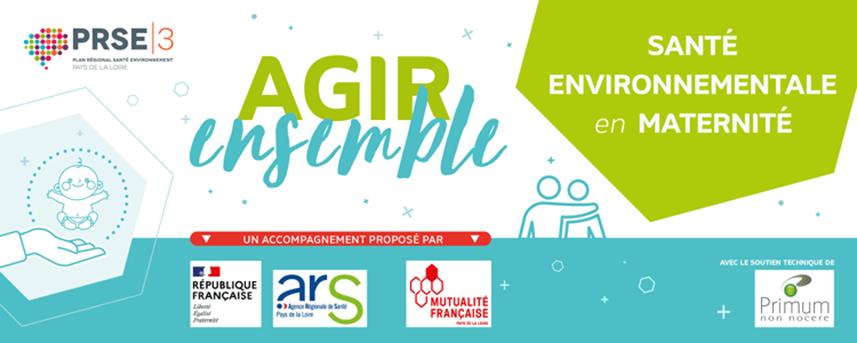 Je dépose la candidature de mon établissement pour bénéficier d’un accompagnement méthodologique vers un plan d’action sur la santé environnementale pour la maternitéDésignation de votre établissement : Coordonnées : Nom, prénom, fonction du répondant : Téléphone :							Mail : Désignation des 2 référents en charge du projet (suivi global, coordination de l’autodiagnostic, lien avec les équipes, participation aux réunions) : Exposé, en quelques lignes, de vos motivations/projets à rejoindre la démarche : Engagements : Je m’engage à ne pas utiliser les informations, données, documents, fiches actions, rapports et diagnostics propre à chaque établissement et produits par Primum Non Nocere pour une autre structure que la mienne ou hors du cadre de ce projet.  Je m’engage à participer à l’ensemble de la démarche et à contribuer aux réunions collectivesSignature du/de la directeur.trice de l’établissement Les critères de sélection (si plus de 10 établissements candidats) :Le dossier arrive complet dans les délaisDate d’arrivée du dossierProjet et motivation à candidater (existence de démarche, mobilisation des équipes, dynamiques collective inter-établissement ou territoriale, éléments de contexte.Engagement pour la durée du projetVotre acte de candidature est à retourner avant le 10 mars 2021 à l’ARS à  ars-pdl-dspe-mrse@ars.sante.frRéférent administratif (diretrice/teur adjoint, responsable qualité, référent RSE,…) :Référent sanitaire (cadre sage-femme, coordinatrice/teur en maïeutique, responsable sanitaire,…) Nom, Prénom : FonctionTel :                       mail :  Nom, Prénom : Fonction :Tel :                                    Mail : 